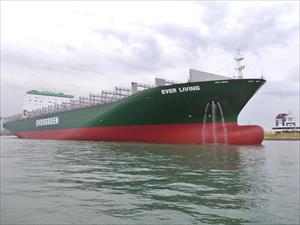 EVER LIVINGhttps://www.marinetraffic.com/en/ais/details/ships/shipid:725817/mmsi:563143000/imo:9629031/vessel:EVER_LIVINGContainer ShipIMO: 9629031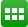 ADD TO FLEETCREATE NOTIFICATIONSVoyage InformationUNLOCK VOYAGE INFORMATIONKR BNPBUSAN NEW PORTPA BLBBALBOAATD: 2020-04-29 19:37 LT (UTC +9)ETA: 2020-05-16 21:00 LT (UTC -5)PAST TRACKROUTE FORECASTReported ETA: 2020-05-16 21:00 LT (UTC -5)Calculated ETA: ••••••••••Calculated ETA at: ••••••••••Predictive ETD: ••••••••••Reported Destination: KR PUS > PA BLBDistance Travelled: ••••••••••Distance to Go: ••••••••••Total Voyage Distance: ••••••••••Time to Destination: ••••••••••Draught (Reported/Max): 13 m / ••••••••••Load Condition: ••••••••••Speed recorded (Max / Average): 20.8 knots / 19.6 knotsEVENTS TIMELINEPOSITION HISTORYReported Destination and ETA Received 2020-05-12 23:14 UTCSummaryWhere is the ship?Container Ship EVER LIVING is currently located at WCCA - West Coast Central America at position 19° 43' 2.856" N, 106° 35' 16.8" W as reported by MarineTraffic Terrestrial Automatic Identification System on 2020-05-12 23:20 UTC (2 minutes ago)The wind in this area at that time blows from Northwest direction at force 4 Beaufort.Where is this vessel going to?The vessel departed from BUSAN NEW PORT, KR on 2020-04-29 19:37 LT (UTC +9) and is currently sailing at 18.9 knots with Southeast direction heading to BALBOA, PA with reported Estimated Time of Arrival at 2020-05-17 11:00 LT (UTC +9) local time (in 4 days, 2 hours )What kind of ship is this?EVER LIVING (IMO: 9629031) is a Container Ship that was built in 2013 (7 years ago) and is sailing under the flag of Singapore.It’s carrying capacity is 8488 TEU and her current draught is reported to be 13 meters. Her length overall (LOA) is 334.8 meters and her width is 45.8 meters.Vessel InformationGeneralIMO: 9629031Name: EVER LIVINGVessel Type - Generic: Cargo - Hazard D (Recognizable)Vessel Type - Detailed: Container ShipStatus: ActiveMMSI: 563143000Call Sign: 9V9791Flag: Singapore [SG]Gross Tonnage: 99946Summer DWT: 104652 tLength Overall x Breadth Extreme: 334.8 x 45.8 mYear Built: 2013Home Port: -Classification Society: ••••••••••Builder: ••••••••••Owner: ••••••••••Manager: ••••••••••